Zarządzenie nr 70/23Burmistrza Czechowic-Dziedzicz dnia 27 kwietnia 2023 r.w sprawie przeprowadzenia konsultacji społecznych dotyczących  projektu postanowienia nr 41/2023 Komisarza Wyborczego w Bielsku-Białej I z dnia 28 kwietnia 2023 r. w sprawie zmian w podziale Gminy Czechowice-Dziedzice na stałe obwody głosowaniaNa podstawie art. 5a ustawy z dnia 8 marca 1990 r. o samorządzie gminnym (t.j. Dz.U. 
z 2023 r. poz. 40 ze zm.), w oparciu o § 1 ust.1 pkt 2, § 2 ust.1, § 3 ust.1 pkt 3 i § 6 zasad i trybu przeprowadzania konsultacji społecznych z mieszkańcami Gminy Czechowice-Dziedzice stanowiących załącznik do uchwały nr VI/38/15 Rady Miejskiej w Czechowicach-Dziedzicach z dnia 10 marca 2015 r. (Dz. Urz. Woj. Śl. z 2015 r. poz. 1599) zarządzam, co następuje:§ 1. Przeprowadzić konsultacje społeczne z mieszkańcami Gminy Czechowice-Dziedzice, dotyczące projektu postanowienia nr 41/2023 Komisarza Wyborczego w Bielsku-Białej I z dnia 28 kwietnia 2023 r. w sprawie zmian w podziale Gminy Czechowice-Dziedzice na stałe obwody głosowania, stanowiącego załącznik do niniejszego zarządzenia.§ 2. Konsultacje przeprowadzić w trybie  publikacji w Biuletynie Informacji Publicznej. § 3. Konsultacje społeczne swoim zasięgiem obejmują wszystkich mieszkańców Gminy Czechowice-Dziedzice. § 4. Termin konsultacji rozpoczyna się w dniu 28 kwietnia 2023 r. a kończy w dniu 6 maja 2023 r. § 5. Wykonanie zarządzenia powierzam Naczelnikowi Wydziału Organizacyjnego i Kadr. § 6. Zarządzenie wchodzi w życie z dniem podpisania. Załącznikdo zarządzenia nr 70/23 Burmistrza Czechowic-Dziedzicz dnia 27 kwietnia 2023 r.  DBB.532.68.2023POSTANOWIENIE Nr 41/2023KOMISARZA WYBORCZEGO W BIELSKU-BIAŁEJ Iz dnia 28 kwietnia 2023 r. w sprawie zmian w podziale Gminy Czechowice-Dziedzice na stałe obwody głosowaniaNa podstawie art. 13 § 1 w związku z art. 12 § 11 ustawy z dnia 5 stycznia 2011 r. – Kodeks wyborczy (Dz. U. z 2022 r. poz. 1277 i 2418 oraz z 2023 r. poz. 497) oraz komunikatem Prezesa Rady Ministrów z dnia 31 marca 2023 r. w sprawie określenia terminu przekazania przez gminy do Państwowej Komisji Wyborczej danych o wyborcach wpisanych na swój wniosek do rejestru wyborców oraz uaktualnienia przez komisarzy wyborczych opisów granic obwodów głosowania oraz okręgów wyborczych (Dz. U. poz. 625), Komisarz Wyborczy w Bielsku-Białej I postanawia, co następuje:§ 1. Dokonuje się następujących zmian w podziale Gminy Czechowice-Dziedzice na stałe obwody głosowania ustalonym postanowieniem Nr 45/2019 Komisarza Wyborczego w Bielsku-Białej I z dnia 2 kwietnia 2019  r. w sprawie podziału Gminy Czechowice-Dziedzice na stałe obwody głosowania, ustalenia ich numerów, granic oraz siedzib obwodowych komisji wyborczych (Dz. Urz. Woj. Śląskiego poz. 2826), zmienionym postanowieniem Nr 249/2019 Komisarza Wyborczego w Bielsku-Białej I z dnia 26 sierpnia 2019 r. (Dz. Urz. Woj. Śląskiego poz. 5709) oraz postanowieniem Nr 8/2020 Komisarza Wyborczego w Bielsku-Białej I z dnia 
4 marca 2020 r. (Dz. Urz. Woj. Śląskiego poz. 5709):- w obwodzie głosowania nr 2 dodaje się ul. „Katowicka”;- w obwodzie głosowania nr 10 dodaje się rondo Ofiar pożaru rafinerii w 1971 roku;- w obwodzie głosowania nr 12 dodaje się rondo Honorowych Dawców Krwi;- w obwodzie głosowania nr 15 dodaje się ul. „Plenerowa”; - w obwodzie głosowania nr 16 dodaje się ul. „Bażaniec”;- w obwodzie głosowania nr 22 dodaje się ul. „ks. Pawła Wilczka”.§ 2. Dokonuje się aktualizacji opisu granic stałych obwodów głosowania w Mieście Czechowice-Dziedzice ustalonych postanowieniem, o którym mowa w § 1.§ 3. Załącznik do postanowienia, o którym mowa w § 1, uwzględniający zmiany dokonane niniejszym postanowieniem oraz aktualizację opisu granic obwodów głosowania, otrzymuje brzmienie załącznika do niniejszego postanowienia.§ 4. Postanowienie podlega przekazaniu Burmistrzowi Czechowic-Dziedzic, Wojewodzie Śląskiemu oraz Państwowej Komisji Wyborczej.§ 5. Na postanowienie wyborcom w liczbie co najmniej 15 przysługuje prawo wniesienia skargi do Naczelnego Sądu Administracyjnego, w terminie 3 dni od daty podania postanowienia 
do publicznej wiadomości poprzez opublikowanie na stronie internetowej Delegatury Krajowego Biura Wyborczego w Bielsku-Białej. Skargę wnosi się za pośrednictwem Komisarza Wyborczego w Bielsku-Białej I. Zgodnie z art. 9 § 1 Kodeksu wyborczego przez upływ terminu do wniesienia skargi należy rozumieć dzień złożenia skargi Komisarzowi Wyborczemu w Bielsku-Białej I. § 6. Postanowienie wchodzi w życie z dniem podpisania i podlega ogłoszeniu w Dzienniku Urzędowym Województwa Śląskiego oraz podaniu do publicznej wiadomości na stronie internetowej Delegatury Krajowego Biura Wyborczego w Bielsku-Białej i w sposób zwyczajowo przyjęty na obszarze Miasta Czechowic-Dziedzic.Komisarz Wyborczy
w Bielsku-Białej I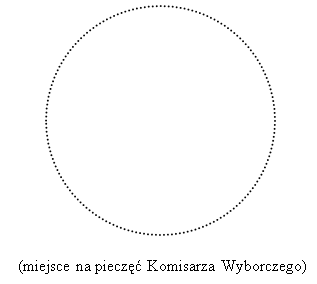 Beata ŁabnoZałącznikdo postanowienia Nr 24/2023 Komisarza Wyborczego w Bielsku-Białej I
z dnia 28 kwietnia 2023 r.Podział Miasta Czechowic-Dziedzic na stałe obwody głosowaniaNumer
obwodu
głosowaniaGranice obwodu głosowaniaSiedziba Obwodowej Komisji Wyborczej1Granice obwodu: miasto Czechowice-Dziedzice, część Osiedla "Renardowice": ul. Krzysztofa Kamila Baczyńskiego, ul. Jana Brzechwy, ul. Juliana Fałata, ul. Konstantego I. Gałczyńskiego, ul. Górna, ul. Wojciecha Kossaka, ul. Stanisława Ligonia, ul. Józefa Lompy, ul. Łagodna, ul. Mieczysława Michałowicza, ul. Gustawa Morcinka, ul. Pogodna, ul. Polna od nr 6 do końca, ul. Leopolda Staffa, ul. Szkolna od nr 53 do końca nieparzyste, ul. Węglowa od nr 24 do nr 50 parzyste, ul. Stanisława Witkiewicza, ul. Józefa Wybickiego.Zespół Szkolno-Przedszkolny nr 2, Polna 33, 43-502 Czechowice-Dziedzice2Granice obwodu: miasto Czechowice-Dziedzice, część Osiedla "Renardowice": ul. Bajeczna, ul. Braci Sofków, ul. Działkowa, ul. Gołębia, ul. Hoża, ul. Jasna, ul. Marcina Kasprzaka, ul. Katowicka, ul. Królowej Jadwigi, ul. Liszki, ul. Jacka Malczewskiego, ul. Stefana Okrzei, ul. Władysława Orkana, ul. Równa, ul. Słoneczna, ul. Szkolna od nr 44 do końca parzyste, ul. św. Barbary, ul. Topolowa, ul. Romualda Traugutta od nr 35 do końca nieparzyste i od nr 84 do końca parzyste, ul. Węglowa od nr 17 do nr 61 nieparzyste i od nr 52 do nr 58 parzyste, ul. Piotra Wysockiego, ul. Żużlowa.Szkoła Podstawowa nr 2, ul. Węglowa 54, 43-502 Czechowice-Dziedzice3Granice obwodu: miasto Czechowice-Dziedzice, część Osiedla "Barbara": ul. Agrestowa, ul. Boczna, ul. Górnicza od nr 31 do końca nieparzyste i od nr 14 do końca parzyste, ul. Jeżynowa, ul. Karolinki, ul. Malinowa, ul. Nad Białką, ul. Nad Wisłą, ul. Porzeczkowa, ul. Poziomkowa, ul. Józefa Rumana, ul. Tęczowa, ul. Romualda Traugutta od nr 66 do nr 82 parzyste, ul. Truskawkowa, ul. Węglowa od nr 63 do końca nieparzyste i od nr 60 do końca parzyste.Zespół Szkół Specjalnych nr 4, Nad Białką 1e, 43-502 Czechowice-Dziedzice4Granice obwodu: miasto Czechowice-Dziedzice, część Osiedla "Barbara": ul. Dolna, ul. Michała Drzymały, rondo św. Floriana, ul. Bartosza Głowackiego, ul. Gościnna, ul. Górnicza od nr 1 do nr 29 nieparzyste i od nr 2 do nr 12 parzyste, ul. Grabowicka, ul. Kaniowska, ul. Pionkowa od nr 14 do końca parzyste i od nr 17 do końca nieparzyste, ul. Przejściowa, ul. Sadowa, ul. Romualda Traugutta od nr 2 do nr 64 parzyste, ul. Wiejska.Zespół Szkół Technicznych i Licealnych, ul. Romualda Traugutta 11, 43-502 Czechowice-Dziedzice5Granice obwodu: miasto Czechowice-Dziedzice, część Osiedla "Północ": ul. Adama Asnyka, ul. Bachorek, ul. Danuty Baduszkowej, ul. Jana Kasprowicza, ul. Andrzeja Krzanowskiego, ul. Kornela Makuszyńskiego, ul. Kazimierza Tetmajera-Przerwy, ul. Romualda Traugutta od nr 1 do nr 33 nieparzyste.Zespół Szkół Technicznych i Licealnych, ul. Romualda Traugutta 11, 43-502 Czechowice-Dziedzice6Granice obwodu: miasto Czechowice-Dziedzice, część Osiedla "Północ": ul. Cmentarna, ul. Francuska, ul. Aleksandra Fredry, ul. Hutnicza, ul. Jana Kochanowskiego, ul. Legionów od nr 1 do nr 19 nieparzyste i od nr 2 do nr 4 parzyste, ul. Teofila A. Lenartowicza, ul. Jana Matejki, ul. Gabriela Narutowicza, ul. Cypriana Kamila Norwida, ul. Polna od nr 1 do nr 5, ul. Radosna, ul. Mikołaja Reja, ul. Hrabiego Renarda, ul. ks. Stanisława Staszica, ul. Szkolna od nr 1 do nr 51 nieparzyste i od nr 2 do nr 42 parzyste, ul. Węglowa od nr 1 do nr 15 nieparzyste i od nr 2 do nr 22 parzyste, ul. Stanisława Wyspiańskiego, ul. Zachodnia, ul. Źródlana.Szkoła Podstawowa nr 7, ul. Szkolna 6, 43-502 Czechowice-Dziedzice7Granice obwodu: miasto Czechowice-Dziedzice, Osiedle "Dziedzice": ul. Astrów, ul. Czysta, ul. Grabowiec, ul. Mieczysława Karłowicza, ul. Karola Klimesza, ul. Kolista, ul. Księża Grobel, ul. Legionów od nr 21 do nr 81 nieparzyste i od nr 6 do nr 54 parzyste, ul. Leśna, ul. Łężna, ul. Karola Miarki, ul. Ochodzka, ul. Piasta, ul. Pawła Stalmacha, ul. Strażacka, ul. Ludwika Waryńskiego, ul. Wenecka, ul. Wierzbowa, ul. Wiślana.Strażnica OSP "Dziedzice", ul. Strażacka 1, 43-502 Czechowice-Dziedzice8Granice obwodu: miasto Czechowice-Dziedzice, część Osiedla "Centrum": ul. Chałupnicza, ul. Fryderyka Chopina, ul. Dojazdowa, ul. Kolejowa, ul. Marii Konopnickiej, ul. Eugeniusza Kopcia, ul. Janusza Korczaka, ul. Zygmunta Krasińskiego, ul. Legionów od nr 83 do nr 91 nieparzyste i od nr 56 do nr 88 parzyste, rondo Wójta Dziedzic Józefa Machalicy, ul. Adama Mickiewicza, ul. Młyńska, ul. Stanisława Moniuszki, ul. Niepodległości od nr 2 do nr 26 parzyste, ul. Ignacego Jana Paderewskiego, ul. marsz. Józefa Piłsudskiego, ul. Pochyła, ul. Juliusza Słowackiego od nr 1 do nr 11, ul. Smolna, ul. Jana Sobieskiego od nr 1 do nr 15 nieparzyste i od nr 2 do nr 34 parzyste, rondo Solidarności, ul. Stawowa od nr 1 do nr 39 nieparzyste i od nr 2 do nr 68 parzyste, ul. Szarych Szeregów, ul. Targowa, pl. Plac Targowy, ul. Henryka Wieniawskiego, ul. Wodna od nr 1 do nr 29 nieparzyste i od nr 2 do nr 18 parzyste, pl. Plac Wolności, ul. Zacisze, ul. Zielona.Liceum Ogólnokształcące im. Marii Skłodowskiej-Curie, ul. Marii Konopnickiej 9, 43-502 Czechowice-Dziedzice9Granice obwodu: miasto Czechowice-Dziedzice, część Osiedla "Centrum": ul. Braterska, ul. Bratnia, ul. Dożynkowa, ul. Jagiellońska od nr 5 do końca, ul. Klasztorna od nr 23 do końca nieparzyste i od nr 18 do końca parzyste, ul. Legionów od nr 93 do nr 121 nieparzyste, ul. Ligocka, ul. Marzanny, ul. Mazańcowicka od nr 1 do nr 31 nieparzyste i od nr 2 do nr 20 parzyste, Skwer Stulecia, ul. Sobótki, ul. Spokojna, ul. Stawowa od nr 41 do nr 73 nieparzyste i od nr 70 do nr 100 parzyste, ul. Karola Szymanowskiego, Aleja św. Andrzeja Boboli, ul. Wiankowa, ul. Wodna od nr 31 do nr 45 nieparzyste i od nr 20 do nr 56 parzyste.Szkoła Podstawowa nr 5, ul. Klasztorna 21, 43-502 Czechowice-Dziedzice10Granice obwodu: miasto Czechowice-Dziedzice, część Osiedla "Lesisko": ul. ks. Jana Nepomucena Barabasza, ul. Braci Koźbów, ul. Jagiellońska od nr 1 do nr 4, ul. Klasztorna od nr 1 do nr 21 nieparzyste i od nr 2 do nr 16 parzyste, ul. Tadeusza Kościuszki, ul. Krótka, ul. Niepodległości od nr 25 do końca nieparzyste i od nr 28 do końca parzyste, rondo Ofiar pożaru rafinerii w 1971 roku, ul. Ogrodowa, ul. Aleksandra Puszkina, ul. ks. Piotra Skargi, ul. Jana Sobieskiego od nr 17 do końca nieparzyste i od nr 36 do końca parzyste, rondo Sybiraków, ul. Wesoła, rondo Żołnierzy Armii Krajowej i Narodowych Sił Zbrojnych.Strażnica OSP "Czechowice", ul. Norberta Barlickiego 24, 43-502 Czechowice-Dziedzice11Granice obwodu: miasto Czechowice-Dziedzice, część Osiedla "Lesisko": ul. Norberta Barlickiego, ul. Bolesława Chrobrego, pl. Plac Jana Pawła II, ul. Hugona Kołłątaja, ul. Niepodległości od nr 1 do nr 23 nieparzyste, ul. Parkowa, ul. Bolesława Prusa od nr 1 do nr 23 nieparzyste i od nr 2 do 30 parzyste, ul. Władysława Stanisława Reymonta, ul. Henryka Sienkiewicza, ul. Juliusza Słowackiego od nr 12 do końca, ul. Studencka, ul. Towarowa, ul. Stefana Żeromskiego, rondo Żołnierzy Niezłomnych, ul. Żwirki i Wigury.Szkoła Podstawowa nr 4, ul. Studencka 2, 43-502 Czechowice-Dziedzice12Granice obwodu: miasto Czechowice-Dziedzice, Osiedle "Tomaszówka": ul. Chłodna, ul. Dębowa, ul. Falista, rondo Honorowych Dawców Krwi, ul. Józefa Ignacego Kraszewskiego, ul. Legionów od nr 123 do nr 187 nieparzyste, ul. Ignacego Łukasiewicza, ul. Łukowa, ul. Marianki, ul. Pionkowa od nr 1 do nr 15 nieparzyste i od nr 2 do nr 12 parzyste, ul. Bolesława Prusa od nr 25 do końca nieparzyste i od nr 32 do końca parzyste, ul. Szwajcarska Dolina, ul. Ślepa, ul. Wąska, ul. Zabiele.Szkoła Podstawowa nr 6, ul. Ignacego Łukasiewicza 37, 43-502 Czechowice-Dziedzice13Granice obwodu: miasto Czechowice-Dziedzice, część Osiedla "Południe": ul. Bestwińska, ul. Brzozowa, ul. Dworcowa, ul. Jastrzębia, ul. Jodłowa, ul. Junacka, ul. Kasztanowa, ul. Klonowa, ul. Komorowicka, ul. Krupnicza, ul. Kwiecista, ul. Legionów od nr 189 do końca nieparzyste, ul. Nad Młynówką, ul. Olszyna, ul. Elizy Orzeszkowej, ul. Piękna, ul. Pocztowa, ul. Podwale, ul. Prosta, ul. Robotnicza, ul. Rolna, ul. Rzeczna, ul. Włókiennicza.Przedszkole Publiczne nr 3, ul. Junacka 2, 43-502 Czechowice-Dziedzice14Granice obwodu: miasto Czechowice-Dziedzice, część Osiedla "Południe": ul. Agawy, ul. Chabrowa, ul. Chmielna, ul. Fiołkowa, ul. Hiacyntów, ul. Jaśminowa, ul. Kamionka, ul. Konwalii, ul. Kręta, ul. Krokusów, ul. Krzywa, ul. Laurowa, ul. Legionów od nr 190 do końca parzyste, ul. Lipowska od nr 1 do końca nieparzyste, ul. Napierskiego Kostki, ul. Orchidei, ul. Podlarysz, ul. Przebiśniegów, ul. Różana, ul. Storczyków, ul. Świerkowicka, ul. Terenowa, ul. Tulipanów, ul. Wilcza, ul. Wrzosowa, ul. Zawiła.Strażnica OSP "Lipowiec", ul. Zamkowa 74, 43-502 Czechowice-Dziedzice15Granice obwodu: miasto Czechowice-Dziedzice, część Osiedla "Południe": ul. Bażantów, ul. Bociania, ul. Bukowa od nr 20 do końca, ul. Cicha od nr 25 do końca nieparzyste i od nr 30 do końca parzyste, ul. Cichy Kącik, ul. Cienista od nr 8 do końca, ul. Drozdów, ul. Dzięciołów, ul. Jaskółcza, ul. Kanarków, ul. Kowalików, ul. Krucza, ul. Kukułcza, ul. Legionów od nr 138 do nr 188 parzyste, ul. Lipowska od nr 2 do końca parzyste, ul. Nowa, ul. Oliwna, ul. Partyzantów, ul. Pasieki, ul. Pawia, ul. Plenerowa, ul. Puszczyków, ul. Sikorek, ul. Słowicza, ul. Sokola, ul. Sosnowa, ul. Sowia, ul. Spółdzielcza, ul. Szafranów, ul. Widokowa, ul. Zamkowa od nr 13 do końca nieparzyste i od nr 16 do końca parzyste, ul. Żurawia.Szkoła Podstawowa nr 3, ul. Lipowska 26, 43-502 Czechowice-Dziedzice16Granice obwodu: miasto Czechowice-Dziedzice, Osiedle "Czechowice Górne": ul. Akacjowa, ul. Bażaniec, ul. Beskidzka, ul. Brzeziny, ul. Bukowa od nr 1 do nr 19, ul. Chłopska, ul. Cicha od nr 1 do nr 23 nieparzyste i od nr 2 do nr 28 parzyste, ul. Cienista od nr 1 do nr 7, ul. Ciernista, ul. Do Gajówki, ul. Mikołaja Kopernika, ul. Kościelna, ul. Hrabiego Kotulińskiego, ul. Legionów od nr 90 do nr 136 parzyste, ul. Lipowa, ul. Mazańcowicka od nr 33 do końca nieparzyste i od nr 22 do końca parzyste, ul. Myśliwska, ul. Płaska, ul. Podkępie, ul. Podrajska, ul. Pokrewna, ul. Potoczna, ul. Potok, ul. Przełęczna, ul. Rajska, ul. Sąsiedzka, ul. Smocza, ul. Starowiejska, ul. Stawowa od nr 75 do końca nieparzyste i od nr 102 do końca parzyste, ul. Stroma, ul. Szuwary, ul. św. Huberta, ul. Wałowa, ul. Wiewiórcza, ul. Wodna od nr 47 do końca nieparzyste i od nr 58 do końca parzyste, ul. Zajęcza, ul. Zamkowa od nr 1 do nr 11 nieparzyste i od nr 2 do nr 14 parzyste, ul. Zaplecze, ul. Zawodzie, ul. Zbijowska, ul. Żbika.Zespół Szkolno Przedszkolny nr 1, ul. Chłopska 70, 43-502 Czechowice-Dziedzice17Granice obwodu: Gmina Czechowice-Dziedzice, część Sołectwa Zabrzeg: ul. Bratków, ul. Władysława Broniewskiego, ul. Brzoskwiniowa, ul. Czereśniowa, ul. Do Zapory nr parzyste, ul. Gilów, ul. Iłownicka, ul. Jabłoniowa, ul. Ks. Karola Janoszka. ul. Karola Klimesza, ul. Kłosowa, ul. Wojciecha Korfantego, ul. Kwiatowa, ul. Ks. Józefa Londzina, ul. Łąkowa, ul. Makowa, ul. Morwowa, ul. Mostowa, ul. Nadwiślańska, ul. Objazdowa, ul. Oblaska, ul. Ochodzka, ul. Orzechowa, ul. Owocowa, ul. Pod Jazem, ul. Południowa, ul. Poranna, ul. Sienna, ul. gen. Władysława Sikorskiego nr nieparzyste, ul. Śliwkowa, ul. Świerklocz, Aleja św. Elżbiety, ul. Ludwika Waryńskiego, ul. Wieczorna, ul. Wiśniowa.Szkoła Podstawowa, ul. Karola Pytla 1, 43-516 Zabrzeg18Granice obwodu: Gmina Czechowice-Dziedzice, część Sołectwa Zabrzeg: ul. Dominika Błahuta, ul. Czarnoleska, ul. Do Zapory nr nieparzyste, ul. Tadeusza Gazdy, ul. Gminna, ul. Grzybowa, ul. Jelenia, ul. Jesienna, ul. Jutrzenki, ul. Letnia, ul. Lisia, ul. Maciejowicka, ul. Majowa, ul. Miliardowicka, ul. Morelowa, ul. Mościska, ul. Jana Ozaista, ul. Pasieczna, ul. Piwna, ul. Pszczelarska, ul. Karola Pytla, ul. gen. Władysława Sikorskiego nr parzyste, ul. Skowronków, ul. Spacerowa, ul. Stadionowa, ul. Andrzeja Struga, ul. Widna, ul. Winogronowa, ul. Wiosenna, ul. Ks. Ludwika Wrzoła, ul. Zakole, ul. Zimowa, ul. Ziołowa.Szkoła Podstawowa, ul. Karola Pytla 1, 43-516 Zabrzeg19Granice obwodu: Gmina Czechowice-Dziedzice, część Sołectwa Ligota: ul. Barwna, ul. Cisowa, ul. Cyprysowa, ul. Czarnoleska, ul. Długa od nr 1 do nr 10, ul. Grabowa, ul. Graniczna, ul. Gwieździsta, ul. Jaworowa, ul. Jemiołowa, ul. Jesionowa, ul. Teodora Korzeniowskiego, ul. Mała, ul. Miliardowicka, ul. Modrzewiowa, ul. Nad Potokiem, ul. Nowy Świat, ul. Ogrodników, ul. Pod Lasem, ul. Polowa, ul. Powstańców Śląskich, ul. Przedszkolna, ul. Ptasia, ul. Słowików, ul. Średnia, ul. Zaciszna, ul. Zakątek, ul. Zdrowa, ul. Złocista.Szkoła Podstawowa nr 2, ul. Miliardowicka 46, 43-518 Ligota20Granice obwodu: Gmina Czechowice-Dziedzice, część Sołectwa Ligota: ul. Bory, ul. Burzej, ul. Czechowicka, ul. Czyżyków, ul. Koło, ul. Księża Grobel, ul. Ligocka, ul. Nad Jasienicą, ul. Ochodzka, ul. Rakowa, ul. Rębisko, ul. Rybacka, ul. Sokoły, ul. Tartaczna, ul. Włościańska, ul. Zabrzeska od nr 9 do końca nieparzyste, ul. Żabia.Szkoła Podstawowa nr 3, ul. Bory 2, 43-518 Ligota21Granice obwodu: Gmina Czechowice-Dziedzice, część Sołectwa Ligota: ul. Bielska, ul. Bronowska, rondo Pawła Czaderskiego, ul. Długa od nr 11 do końca nieparzyste, ul. Do Kanału, ul. Dworska, ul. Głogowa, ul. Księżycowa, ul. Lawendowa, ul. Leszczynowa, ul. Łabędzia, ul. Mazańcowicka, ul. Miła, ul. Młynarska, ul. Nadrzeczna, ul. Na Łuku, ul. Na Wale, ul. Niska, ul. Ks. Błażeja Olejaka, ul. Orla, ul. Pańska, ul. Podlasek, ul. Podwale, ul. Rolników, ul. Spadzista, ul. Stawiska, ul. Śródrzeczna, ul. Wapienicka, ul. Wodospadowa, ul. Woleńska, ul. Wolna, ul. Wspólna, ul. Wypoczynkowa, ul. Zabrzeska od nr 1 do nr 7 nieparzyste, ul. Zajęcza, ul. Zawiście, ul. Zawodzie.Szkoła Podstawowa nr 1, ul. Bielska 17, 43-518 Ligota22Granice obwodu: Gmina Czechowice-Dziedzice, sołectwo Bronów: ul. Azaliowa, ul. Bławatków, ul. Błękitna, ul. Bronowska, ul. Alojzego Czyża, ul. Gajowa, ul. Granicza, ul. Kamieniecka, ul. Kolorowa, ul. Kopaniny, ul. ks. Jana Kunza, ul. Łanowa, ul. Międzyrzecka, ul. Miodowa, ul. Nadbrzeżna, ul. Olchowa, ul. Pod Polem, ul. Poprzeczna, ul. Pszczelarska, ul. Rudzicka, ul. Siedlacka, ul. Stawowe Pole, ul. Szafirowa, ul. ks. Pawła Wilczka, ul. Woźniacka, ul. Zalesie, ul. Zarzeczna, ul. Zbożowa.Zespół Szkolno-Przedszkolny, Bronów ul. Kolorowa 2, 43-502 Czechowice-Dziedzice